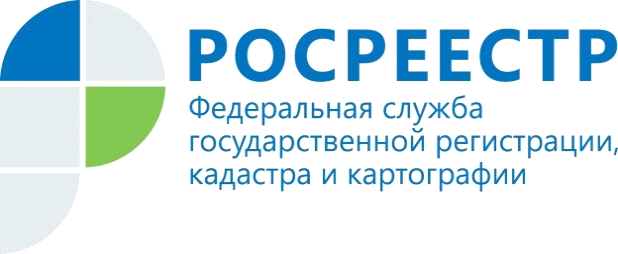 По каким причинам чаще всего приостанавливаются сделки с недвижимостью?Чтобы успешно оформить недвижимое имущество, необходимо пройти процедуру государственной регистрации. Управление Росреестра по Красноярскому краю разъясняет основные причины, по которым принимаются решения о приостановлении или отказе в осуществлении государственной регистрации прав на недвижимость.Объект не поставлен на кадастровый учетОбъект, в отношении которого подано заявление о государственной регистрации права собственности не поставлен на кадастровый учет. Обращаем ваше внимание, что в связи вступлением в силу Федерального закона №218-ФЗ «О государственной регистрации недвижимости» у заявителей существует возможность одновременной подачи заявления на государственную регистрацию прав и кадастровый учет.Ошибки, допущенные при заполнении заявлений на стадии приема документовК таким ошибкам можно отнести – опечатки, неточности, сокращения в наименовании объекта, данных субъекта, размере доли, госпошлины и т.д.Предоставленные документы не соответствуют требованиям действующего законодательстваВ пакете документов, может отсутствовать:- согласие супруга на продажу объекта недвижимости;-разрешение органов опеки и попечительства на распоряжение имуществом несовершеннолетнего, либо недееспособного;-отсутствие в доверенности представителя полномочий на совершение определенных действий;- не представлен подлинный экземпляр правоустанавливающего документа;- несоответствие размера уплаченной государственной пошлины, либо уплата по неверным реквизитам и т.д.Чтобы избежать приостановления государственной регистрации  права или отказа, рекомендуем получить полные сведения о необходимом пакете документов для конкретного регистрационного действия. Напоминаем, что для удобства граждан осуществляет работу единый справочный телефон Росреестра 8(800) 100-34-34 (звонок из регионов России бесплатный), где можно получить необходимую консультацию.Пресс-службаУправления Росреестра по Красноярскому краю: тел.: (391) 2-524-367, (391)2-524-356е-mail: pressa@r24.rosreestr.ruсайт: https://www.rosreestr.ru Страница «ВКонтакте» http://vk.com/to24.rosreestr